Портфолиопреподавателя            Мариничева Марина Петровна______(Фамилия, имя, Отчество)Основные сведенияОбразованиеДиссертацияОпыт работ Повышение квалификацииПреподаваемые дисциплиныИнновационные образовательные технологииОбласть научных интересовНаучные проектыКонференции, семинары и т.п.Основные публикацииГрамоты, благодарности, наградыДостижения студентовДата рождения17.03.1985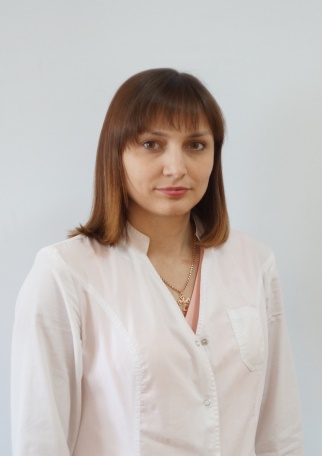 Структурное подразделениеКафедра «Болезни животных и ВСЭ»ДолжностьДоцентУченая степеньКандидат ветеринарных наукУченое званиеДоцент№ п/пГод окончанияОфициальное название учебного заведенияСпециальность/направлениеКвалификация12007ФГОУ ВПО «Саратовский ГАУ им. Н.И. Вавилова»ВетеринарияВетеринарный врачНазвание (ученая степень, специальность, тема)Год защитыФармакологические свойства нанодисперсных препаратов железа и их применение при железодефицитной анемии поросят (кандидат ветеринарных наук, 06.02.03 – ветеринарная фармакология с токсикологией).2010№ п/пПериод работ (годы)Официальное название организации, структурное подразделениеДолжность101.09.2007-02.09.2008Кафедра «Физиологии и фармакологии» ФГОУ ВПО «Саратовский ГАУ им. Н.И. Вавилова» Ст. лаборант215.11.2007 – 14.11.2010Аспирантура ФГОУ ВПО «Саратовский ГАУ им. Н.И. Вавилова»Аспирант 320.10.2010-30.06.2011Кафедра «Терапия, клиническая диагностика, фармакология и радиобиология» ФГОУ ВПО «Саратовский ГАУ им. Н.И. Вавилова»Ассистент 401.09.2011-28.08.2012Кафедра «Терапия, клиническая диагностика, фармакология и радиобиология» ФГОУ ВПО «Саратовский ГАУ им. Н.И. Вавилова»Ассистент501.11.2011Переведена в орган по сертификации продукции ФГОУ ВПО «Саратовский ГАУ им. Н.И. Вавилова»Специалист 601.03.2012Орган по сертификации продукции ФГОУ ВПО «Саратовский ГАУ им. Н.И. Вавилова»Эксперт701.09.2014-30.06.2015Кафедра «Терапия, клиническая диагностика, фармакология и радиобиология» ФГОУ ВПО «Саратовский ГАУ им. Н.И. Вавилова»Ассистент801.09.2015-30.06.2016Кафедра «Терапия, акушерство и фармакология» ФГБОУ ВО «Саратовский ГАУ им. Н.И. Вавилова»Ст. преподаватель901.09.2016- по настоящее времяКафедра «Болезни животных и ВСЭ» ФГБОУ ВО «Саратовский ГАУ им. Н.И. Вавилова»Доцент № п/пНаименование программы Объем, час.1Подтверждение соответствия ветеринарных препаратов Москва 201072 часа2Актуальные вопросы ветеринарной дерматологии, Саратов 20118 часов3Система менеджмента качества Высшего образования, Саратов 201172 часа4Организация ветеринарного дела. Диагностика, лечение и профилактика болезней животных, Саратов 20128 часов5Science without limits, Саратов 201460 часов6Подтверждение соответствия корма, кормовые добавки и ветеринарные препараты, Саратов 201472 часа7Подтверждение соответствия продукции по специализации корма, кормовые добавки и ветеринарные препараты, Москва 201472 часа8Современные проблемы ветеринарной медицины, Саратов 20158 часов9Актуальные проблемы ветеринарной хирургии, онкологиии терапии, Саратов 20168 часов10Современные образовательные и воспитательные технологии в системе высшего образования в условиях реализации ФГОС ВО, Волгоград 2017144 часов11Английский язык, Cаратов 201736 часов12English International, Саратов 2018 100 часов13Педагог профессионального образования. Преподаватель ветеринарных дисциплин. Саратов, 2018504 часа14Информационные технологии в образовании. Электронная образовательная среда. Саратов, 201820часов15Оказание первой помощи. Саратов 2019.24 часа16Методика профессионального обучения в высшем и среднем профессиональном образовании в условиях новых образовательных стандартов. Саратов 201936 часов17Охрана труда. Саратов 201918Магистратура по направлению подготовки Зоотехния. Саратов 2020120 з.е.19«Цифровые технологии в ветеринарии», Саратов54 ч.20«Введение в искусственный интеллект для сельского хозяйства», Саратов 36 ч.21«Бережливые технологии на предприятиях пищевой промышленности», Саратов36 ч.№ п/пНаименование преподаваемых дисциплин1Основы научных исследований2Лабораторная диагностика3Ветеринарная фармакология. Токсикология4Лекарственные и ядовитые растения№ п/пНаименование технологии и ее краткое описание Дисциплина, в рамках которой используются инновационные образовательные технологии1лекция-визуализация, проблемное занятие, занятие пресс-конференцияОсновы научных исследований2проблемное занятие, круглый столЛабораторная диагностика3лекция-визуализация, занятие пресс-конференция.Ветеринарная фармакология. ТоксикологияКлючевые слова, характеризующие область научных интересовВетеринарная фармакология, ветеринарная токсикология, лекарственные препараты, кормовые добавки, дезинфицирующие средства№ п/пНазвание проекта, гранта, контрактаГод Статус участника1Лучший инновационный проект в сфере АПК2010Исполнитель2Изучение гепатозащитных свойств кормовой добавки ДАФС-25К 2015-2016Исполнитель3«Доклинические исследования безопасности лекарственного препарата ПАУТМИКС»2016-2017Исполнитель4«Доклинические и клинические исследования лекарственных препаратов и дезинфицирующих средств»2018-2022Исполнитель№ п/пНазвание конференции, дата проведения, место проведения (страна, город, организация и т.п)Название докладаСодокладчики 1Всероссийском конкурсе на лучшую научную работу среди студентов, аспирантов и молодых ученых высших учебных заведений Министерства сельского хозяйства Российской Федерации, в номинации «Ветеринарные науки», Казань, 2008; Влияние нанодисперсных порошков на биологические объектыРодионова Т.Н.2 «Инновационная наука – молодой взгляд в будущее», Саратов, 2008, 2010;Влияние нанопорошка на основе наночастиц железа на морфологические и биохимические показатели крови крыс.Родионова Т.Н.3 Международной научно-практической конференции «Актуальные проблемы ветеринарной патологии, физиологии и морфологии», посвященной 90-летию факультета ветеринарной медицины, Саратов, 2008;Патоморфология органов и тканей при различных дозах нанодисперсного порошка на основе наночастиц железаМакаров А.В.4научно- практической конференции «Вавиловские чтения», Саратов 2008, 2009; 2010 Влияние нанопорошка на основе наночастиц железа на организм животныхРодионова Т.Н.5II научно-практической конференции Саратовской наноиндустрии, Саратов, 2009;Влияние нанопорошка на основе наночастиц железа на морфологические и биохимические показатели крови крыс.Родионова Т.Н.6 научно-практической конференции профессорско-преподавательского состава и аспирантов по итогам научно-исследовательской, учебно-методической и воспитательной работы, Саратов, 2008, 2009, 2010; Изучение нанодисперсных порошков железа, меди, цинка, на дыхательную активность клетокРодионова Т.Н.7 II съезде ветеринарных фармакологов и токсикологов России ФЦТРБ – ВНИВИ, Казань, 2009; О возможности применения высокодисперсного порошка железа, изготовленного по нанотехнологии в ветеринарииРодионова Т.Н.8II международном форуме по нанотехнологиям, Москва, 2009;Создание новых лекарственных средств на основе нанокомпонентов9II съезде физиологов СНГ, Кишинев, 2008;Физиолого-биохимическое обоснование разработки доз высокодисперсного порошка железа для сельскохозяйственных животныхРодионова Т.Н., Нахов Ю. А.10Всероссийском конкурсе «Лучший инновационный проект в сфере АПК», Саратов, 2010;Новая инъекционная форма препарата железа при железодефицитных состояниях у поросят.11Всероссийском молодежном образовательном форуме, Селигер, 2010.Новый инъекционный препарат железа на основе наночастиц железа12Роль молодежи в инновационном развитии АПК Саратовской области Саратов-АГРО 2011Новые лекарственные средства на основе нанопорошков13Современная наука: тенденции развития, Краснодар 2012Фармакологические свойства препаратов «ферронан» и «ферросол» на основе ультрадисперсных порошков железа№ п/пНаименование работы, ее видНаименование работы, ее видФорма работыВыходные данныеОбъем в п.л.Соавторы1223456Научные труды.Научные труды.Научные труды.Научные труды.Научные труды.Научные труды.Научные труды.11Применение препаратов селена и лозеваля в рационах поросят в период откорма.Печ.Материалы конференции по итогам научно-исследовательской и производственной работы студентов за 2006г, Саратов, 2007стр. 65-670,130,06Родионова Т.Н.22Влияние нанодисперсных порошков на биологические объектыПеч.Ученные записки Казанская государственная академия ветеринарной медицины -2008.т 192., с.362-3660,250,13Родионова Т.Н.33Биохимические показатели и продуктивность поросят-отъемышей при применении препаратов селена и лозеваляПечВопросы физиологии, содержания, кормопроизводства и кормления, селекции с-х животных, биологии пушных зверей и птиц. Материалы  II международной  научно-практической конференции. Сборник научных трудов-Киров: Вятская ГСХА, .-с.220-2250,3 0,08Родионова Т.Н., Лазарев В. Г., П., Панфилова М. Н., Онищук Ф. Д.44Патоморфология органов и тканей при различных дозах нанодисперсного порошка на основе наночастиц железаПеч.Актуальные проблемы ветеринарной патологии, физиологии, биотехнологии, селекции животных / материалы Всерос. -научн. практической конференции, посвящ. 90-летию факультета. Саратов, 2009 с.62-660,250,13Макаров А.В.55Накопление железа в органах и тканях при введении нанопорошка на основе наночастиц железа.Печ.Актуальные проблемы ветеринарной патологии, физиологии, биотехнологии, селекции животных / материалы Всерос. -научн. практической конференции, посвящ. 90-летию факультета. Саратов, 2009 с.66-700,250,2566Влияние нанопорошка на основе наночастиц железа на морфологические и биохимические показатели крови крыс.Печ.Актуальные проблемы ветеринарной патологии, физиологии, биотехнологии, селекции животных / материалы Всерос. -научн. практической конференции, посвящ. 90-летию факультета. Саратов, 2009 с.70-740,250,13Родионова Т.Н.77Физиолого-биохимическое обоснование разработки доз высокодисперсного порошка железа для сельскохозяйственных животныхПеч.Научные труды II съезда физиологов СНГ, Кишинев, Молдова, ., 29-31 октября, с. 297.0,060,02Родионова Т.Н.,  Нахов Ю. А.88О возможности применения высокодисперсного порошка железа, изготовленного по нанотехнологии в ветеринарииПеч.Современные проблемы ветеринарной фармакологии и токсикологии/ материалы второго съезда фармакологов и токсикологов России –ФЦТРБ- ВНИВИ Казань стр.558-5600,130,1399Создание новых лекарственных средств на основе нанокомпонентовПеч. 2-й международный       форум по нанотехнологиям. Москва, 2009 стр. 786-788 0,130,131010Разработка оптимальных доз препарата наножелеза для поросят-сосунов.Печ.Актуальные проблемы ветеринарной патологии, физиологии, биотехнологии, селекции животных. Современные технологии переработки с/х продукции /Сборник материалов  научно-практической конференции, 1-5 февраля 2010. Саратов, 2010 с.44-47Родионова Т.Н.1111Разработка нового лекарственного железосодержащего препарата изготовленного по нанотехнологии.Печ.Актуальные проблемы ветеринарной патологии, физиологии, биотехнологии, селекции животных. Современные технологии переработки с/х продукции /Сборник материалов  научно-практической конференции, 1-5 февраля 2010. Саратов, 2010 с.47-49Родионова Т.Н.,  Нахов Ю. А.1212Токсикологические свойства суспензии наножелеза.Печ.Материалы конференции по итогам научно-исследовательской и производственной работы студентов за 2009/Сборник научных статей 29 марта-2 апреля/Саратов, ИЦ «Наука», 2010 с.140-142Родионова Т.Н.,Москвичева Д.О., Коробова В.В.1313Влияние суспензии наножелеза на накопление железа в органах и тканях.Печ.Материалы конференции по итогам научно-исследовательской и производственной работы студентов за 2009/Сборник научных статей 29 марта-2 апреля/Саратов, ИЦ «Наука», 2010 с.142-145Родионова Т.Н.Коробова В.В., Москвичева Д.О.1414Изучение нанодисперсных порошков железа, меди, цинка, на дыхательную активность клеток.Печ.Ветеринарная медицина. Современные проблемы и перспективы развития/материалы международной научно-практической конференции/ФГОУ ВПО «Саратовский ГАУ» Саратов: ИЦ «Наука»,2010 с. 344-347Родионова Т.Н., Козлов С.В., Люткова С.Е.1515Профилактическая эффективность применения препаратов ферронан и ферросол при алиментарной анемии поросятПеч.Ветеринарная медицина. Материалы международного  научно-практического симпозиума ФГОУ ВПО «Саратовский ГАУ» Саратов: ИЦ «Наука»,2011 с. 161-1650,250,251616Эффективность применения нового препарата ферронан при железодефицитной анемии поросятПеч.Ветеринарная медицина. Материалы международной научно-практической конференции/ФГОУ ВПО «НИВИ» Краснодар: с. 202-2050,190,09Родионова Т.Н.1717Фармакологические свойства препаратов «ферронан» и «ферросол» на основе ультрадисперсных порошков железа.Печ.Современная наука: тенденции развития Материалы Международной научно-практической конференции 24 января 2012 г. Сборник научных трудов Краснодар 2012 ISBN 978-5-9903392-2-4 с.207-209. 0,1250,1251818Эмбриотоксические и тератогенные свойства новых нанодисперсных препаратов железа Печ."Аграрная наука в XXI веке: проблемы и перспективы", всероссийская Сборник статей научно-практическая конференция (6 ; 2012 ; Саратов). / С .73-75.0,190,191919Фармакологические свойства нанодисперсного порошка цинкаПеч."Ветеринарная медицина XXI века. Инновации, обмен опытом и перспективы развития", международная Сборник статей научно-практическая конференция (2012 ; Саратов). С .211-2130,190,05Кутузова Г. А., Быкова Ю. О., Мельникова К. В.2020К вопросу о возможности применения антисептика на основе наночастиц золота в ветеринарной практике.Печ.«Актуальные вопросы ветеринарной фармакологии и фармации», материалы Межрегион. Научн.- практ. конф., Краснодар-2012, с.167-1690,190,06Мариничева, М. П. Кутузова Г. А., Позднякова И.Г.2121Изучение гепатозащитных свойств кормовой добавки дафс-25к и сорбентаПеч.Актуальные проблемы ветеринарной медицины, пищевых и биотехнологий Сборник статей. 2016. С. 457-462.0,310,1Романова К.А., Родионова Т.Н., 2222Оценка острой и подострой токсичности "Аспарагината меди"Печ.Современные проблемы анатомии, гистологии и эмбриологии животных VI Всероссийская научная Интернет-конференция с международным участием. 2015. С. 54-56.1.860,37Мимуни А., Родионова Т.Н., Леонтьева И.В.
2323Исследование общей токсичности "Аспарагината цинка"
Печ.Современные проблемы анатомии, гистологии и эмбриологии животных VI Всероссийская научная Интернет-конференция с международным участием. 2015. С. 70-72.1,860,47Пилипчук А.А., Родионова Т.Н., Романова К.В.
2424Токсикологические свойства "Аспарагината кобальта"
Печ.Современные проблемы анатомии, гистологии и эмбриологии животных VI Всероссийская научная Интернет-конференция с международным участием. 2015. С. 68-69.1.860,47Орлова Е.Н., Родионова Т.Н., Леонтьева И.В.
2525Получение и разработка препарата "ферросол" на основе высокодисперсного порошка железаПеч.Биотехнология: реальность и перспективы в сельском хозяйстве Материалы Международной научно-практической конференции. 2013. С. 112-115.0.250.06Добринский Э.К. Родионова Т.Н. Кузнецов А.А2626Агрохимическая характеристика почв в местах стоянки кочевой пасеки Татищевского района Саратовской областиПеч.«Территория инноваций», ISSN № 2542-0178, Всероссийский научный журнал, 2 (2) / октябрь / 2016 С. 9-14.0,310,08Орлова Е.Н., Родионова Т.Н., Строгов В.В.. 2727Эффективность применения препаратов «Лозеваль» и «ДАФС-25» в новой лекарственной форме при выращивании молодняка свиней.Печ.«Территория инноваций», ISSN № 2542-0178, Всероссийский научный журнал, 2 (2) / октябрь / 2016 С.103-1060,190,06Леонтьева И.В., Апполонова Д.Н..2828Применение селенорганической кормовой добавки ДАФС-25К при отравлении токсическими веществами кур-несушекПеч.Аграрный научный журнал. 2017. № 1. С. 25-28.	0,190,05Родионова Т.Н.,  Строгов В.В., Греблова Е.А.2929Раздражающее, аллергенное и кожно-резорбтивное действие антисептического средства ветеринарного назначения «СМЕЙК-ХУВС»Печ.Аграрный научный журнал. 2017. № 4. С. 7-11.	0,250,05Васильева С.А., Родионова Т.Н., Савина С.В., Фокин А.И.3030Влияние препарата аспарагината кобальта на продолжительность жизни пчел и состояние органов пищеваренияПеч.Международный научно-исследовательский журнал. 2017. № 11-3 (65). С. 91-95.0,250,06Родионова Т.Н., Строгов В.В., Орлова Е.Н.3131Сравнительный анализ эффективности препаратов «Суиферровит», «Ферранимал-75» и «Витаферран» при терапии алиментарной анемии поросятПеч.В сборнике: Инфекционные болезни животных и антимикробные средства 2016. С. 117-120.0,190,04Козлов С.В., Курилова А.А., Волков А.А., Староверов С.А., 3232Изучение гепатозащитных свойств кормовой добавки ДАФС-25К и сорбентаПеч.В сборнике: Актуальные проблемы ветеринарной медицины, пищевых и биотехнологий Сборник статей. 2016. С. 457-462.0,310,1Романова К.А., Родионова Т.Н., 3333Бактерицидные и фунгицидные свойства аспарагината цинкаПеч.Российский журнал "Проблемы ветеринарной санитарии, гигиены и экологии". 2016. № 4 (20). С. 30-35.0,310,06Смирнова А.А., Родионова Т.Н., Красникова Е.С., 3434Определениеострой токсичности средства «Клиодезив» . Печ.Актуальные проблемы ветеринарной медицины, Пищевых и биотехнологийМатериалы Международнойнаучно-практической конференции /20.06.2017/ ISBN 978-5-7011-0791-3 С. 116- 1190,190,06Салаутин В.В., Савина С.В.,3535Применение препарата «клиодезив» при санитарнойобработке животноводческого помещения Печ.Актуальные проблемы ветеринарной медицины, Пищевых и биотехнологийМатериалы Международнойнаучно-практической конференции /20.06.2017/ ISBN 978-5-7011-0791-3 С. 247-2510,250,06Кашин Ф.С., Строгов В.В., Горельникова Е.А.3636Дезинфекционные свойства препарата «клиодезив» Печ.Актуальные проблемы ветеринарной медицины, Пищевых и биотехнологийМатериалы Международнойнаучно-практической конференции /20.06.2017/ ISBN 978-5-7011-0791-3 С. 328-3320,250,06Пысин М.Д., Строгов В.В., Горельникова Е.А.3737Изучение острой токсичности нового антисептическогопрепарата Печ.Актуальные проблемы ветеринарной медицины, Пищевых и биотехнологийМатериалы Международнойнаучно-практической конференции /20.06.2017/ ISBN 978-5-7011-0791-3 С. 333 - 3360,190,05Рыжова А.И., Шарафутдинова И.Д., Васильева С.А. 38.38.Оценка эффективности средства «Клиодезив» на микробную обсемененность птичникаЭлект.Территория инноваций. Всероссийский научный журнал №11 (15), Саратов, 2017, С. 22-26Леонтьева И.В.39.39.Влияние средства «Клиодезив» на органолептические и биохимические показатели мяса тушек курЭлект.Территория инноваций. Всероссийский научный журнал №12 (16), Саратов 2017, С. 47-51.Леонтьева И.В.40.40.Влияние средства «Клиодезив» на гематологические показатели коз.Элект. Территория инноваций. Всероссийский научный журнал №1 (17),  Саратов, 2018, С. 55-61Леонтьева И.В.Родионова Т.Н.41.41.Оценка бактерицидной активности средства «Клиодезив»Печ.Сборник «Актуальные проблемы вет.медицины, пищевых и биотехнологий. Материалы международной научно-практической конференции. Саратов, 2018. С.82-85Леонтьева И.В.Горельникова Е.А.42.42.Влияние препарата «Клиодезив» на показатели крови телятПеч.Сборник «Актуальные проблемы вет.медицины, пищевых и биотехнологий. Материалы международной научно-практической конференции. Саратов, 2018. С.77-810,310,10Строгов В.В.,Совах Б.А.43.43.Ветеринарная фармакология: достижения и перспективыПеч. Аграрный научный журнал. 2018. № 7. С. 99-100.0,060,02Леонтьева И.В.,Строгов В.В.44.44.Оценка влияния средства клиодезив на биохимические показатели крови кур-несушек.Печ. Материалы Национальной научно-практической конференции, посвященной 100-летию ФВМПиБ Саратовского ГАУ. Саратовский форум ветеринарной медицины и продовольственной безопасности РФ Саратов, 2018. С.203-2060,190,06Леонтьева И.В., Забелина М.В.45.45.Развитие ветеринарной фармакологии в стенах ФГБОУ ВО Саратовского ГАУ им. Н.И. ВавиловаПеч.Материалы Национальной научно-практической конференции, посвященной 100-летию ФВМПиБ Саратовского ГАУ. Саратовский форум ветеринарной медицины и продовольственной безопасности РФ Саратов, 2018. С.60-650,310,10Родионова Т.Н.,Леонтьева И.В.,Строгов В.В.46. 46. Migalomorphic Spiders Venom: Extraction and Investigation ofBiological ActivityПеч.Entomology and Applied Science Letters.  2018. Т. 5. № 3. С. 60-70, Harayana, India, 00000. Page No: 60-70 Copyright CC BY-NC-ND 4.00,60,1Nagdalian A. A., Pushkin S. V., Povetkin S. N., Kopchekchi M.E., Lopteva M. S.47.47.The effectiveness of the medical decision-making support system "electronic clinical pharmacologist" in the management of patients therapeutic profileПеч.PHARMACOPHORE. 2019. Т. 10. № 2. С. 76-81.0,310,028BLEDZHYANTS G.A.1,2, MISHVELOV A.E.3, NUZHNAYA K.V.3, ANFINOGENOVA O.I.3, ISAKOVA J.A.4, MELKONYAN R.S.1, HITE G.Y.5, SUPRUNCHUK V.E.3, MAKOVA A.V.1,6, POPOV A.N.4, OVECHKIN V.S.7, 48.48.Динамика продуктов перекисного окисления липидов в сыворотке крови белых крыс под влиянием минерального комплекса на основе нанопорошков железа, цинка и медиПеч.Аграрный научный журнал. 2019. № 2. С. 19-22.0,1880,047Андреева Е.Ю., Родионова Т.Н., Забелина М.В., Леонтьева И.В.49.49.Бактерицидные свойства антисептического средства ветеринарного назначения "смейк-хувс"Печ.Актуальные вопросы ветеринарной биологии. 2019. № 2 (42). С. 53-56.0,1880,047Васильева С.А., Родионова Т.Н., Савина С.В., Фокин А.И.50.50.Оценка влияния кормовой добавки "Биофон желтый" на качество продукции птицеводстваПеч.АКТУАЛЬНЫЕ ПРОБЛЕМЫ ВЕТЕРИНАРНОЙ МЕДИЦИНЫ, ПИЩЕВЫХ И БИОТЕХНОЛОГИЙ. Сборник статей предназначен для студентов, аспирантов, научных работников, профессорско-преподавательского состава факультета ветеринарной медицины, пищевых и биотехнологий и специалистов АПК. 2019. С. 57-61.0,250,063Леонтьева И.В., Строгов В.В., Герасимчук Е.Ю., Маркелова Д.С.51.51.Изучение раздражающего и аллергизирующего действия дезинфицирующего средства Клиодезив-дезПеч.Ветеринария. 2020. № 6. С. 51-54.0,1880,063Строгов В.В., Забелина М.В., Дорожкин В.И.52.52.Изучение раздражающего и аллергизирующего действия дезинфицирующего средства клиодезив-дез (научная статья) ПечатнаяВетеринария. 2020. № 6. С. 51-54. (ВАК)0,1880,063Строгов В.В., Забелина М.В., Дорожкин В.И.53.53.Computed quantum chemical modeling of the effect of nanosilver on coronavirus covid-19
(научная статья) (английский язык)ПечатнаяPharmacophore. 2021. Т. 12. № 2. С. 14-21. (Web of Science)0,4380,029Mishununa V.V., Chapanov M.M., Gakaeva K.I., Tsoroeva M.B., Kazanova S.A., Gorlova M.I., Blinova A.A., Remizova A.A., Gvozdenko A.A., Golik A.B., Remizov D., Mishvelov A.E., Povetkin S.N., Demchenkov E.L. 54.54.Stabilization of physiological saline solutions for injection by low-frequency acoustic treatment
(научная статья) (английский язык)ПечатнаяPharmacophore. 2021. Т. 12. № 1. С. 30-37. (Web of Science)0,4380,043Magamadov A.S., Chuchaev M.I.V., Baragunova D.R., Sokurov I.A., Sklyuev A.V., Berthold D., Svetlakova E.V., Baklanova O.A., Mishvelov A.E., Povetkin S.N. 55.55.Milk losses during control milking of jersey cows and sanitary quality of raw products obtained at conveyor-type milking plant (научная статья) (английский язык)ПечатнаяInternational Transaction Journal of Engineering, Management and Applied Sciences and Technologies. 2021. Т. 12. № 11. С. 12A11K. (Web of Science)0,5620,062Chechenova Z.A., Kholiyorov K., Kolesnikov R.O., Nazarov M.V., Shpak T.I., Shamanaeva E.A., Povetkin S.N., Simonov A.N., 56.56.Эффективность применения препарата "Клиодезив" при обработке помещений для мелкого рогатого скота (научная статья)ПечатнаяНаучная жизнь. 2021. Т. 16. № 8 (120). С. 1150-1160. (ВАК)0,6250,208Дорожкин В.И., Строгов В.В.57.57.Эффективность применения средства "Клиодезив" для санации птицеводческих объектов
(научная статья)ПечатнаяНаучная жизнь. 2021. Т. 16. № 3 (115). С. 376-386. (ВАК)0,6250,208Строгов В.В., Дорожкин В.И.
58.58.Изучение профилактической эффективности антисептического средства "СМЕЙК-ХУВС" при заболевании копытного рога у крупного рогатого скота (научная статья)ПечатнаяВетеринарная патология. 2021. № 4 (78). С. 36-42. (ВАК)0,3750,075Васильева С.А., Родионова Т.Н., Савина С.В., Фокин А.И.59.59.Оценка общетоксических свойств нового антисептического и дезинфицирующего средства для ветеринарного применения (научная статья)ПечатнаяРоссийский журнал Проблемы ветеринарной санитарии, гигиены и экологии. 2021. № 4 (40). С. 487-494. (ВАК)0,4380,146Дорожкин В.И., Строгов В.В.
60.60.Изучение острой токсичности нового антисептического средства ветеринарного назначения «СМЕЙК-ХУВС»
(научная статья)ПечатнаяВ сборнике: Теория и практика современной науки. сборник статей VI Международной научно-практической конференции. В 2 частях. Пенза, 2021. С. 191-194.0,1880,062Васильева С.А., Фокин А.И.
61.61.Влияние препарата «КЛИОДЕЗИВ» на физиологический статус коз
(научная статья)ПечатнаяВ сборнике: Аграрная наука и инновационное развитие животноводства - основа экологической безопасности продовольствия. Национальная научно-практическая конференция с международным участием: сборник статей. Саратов, 2021. С. 150-156.0,3750,188Строгов В.В.
62.62.Изучение фармакокинетики действующих веществ препарата "ЭНТРИКИМ" при применении его животным
(научная статья)ПечатнаяАграрный научный журнал. 2022. № 8. С. 47-49. (ВАК)0,1250,025Лигидова М.М., Толстова Е.А., Семиволос А.М., Агольцов В.А., 63.63.Study of hematological blood parameters depending on the mode of administration of the adjuvant - antigen-carrier
(научная статья) (английский язык)ПечатнаяВ сборнике: Vavilov readings-2021. Dedicated to the 101st anniversary of the discovery of the law of homological series and the 134th anniversary of the birth of N.I. Vavilov. Saratov, 2022. С. 102.0,0630,021Savina S., Strogov V.
64.64.Влияние кормовой добавки на рост и развитие цыплят

(научная статья)ПечатнаяВ сборнике: актуальные проблемы ветеринарной медицины, пищевых и биотехнологий. Материалы Международной научно-практической конференции. Саратов, 2022. С. 480-482.0,1250,031Савина С.В., Строгов В.В., Торопова В.С.65.65.Исследования острой токсичности дезинфицирующего средства на основе йода
(научная статья)ПечатнаяВ сборнике: актуальные проблемы ветеринарной медицины, пищевых и биотехнологий. Материалы Международной научно-практической конференции. Саратов, 2022. С. 22-25.0,1880,047Строгов В.В., Савина С.В., Отпущенникова Е.О.
66.66.Определение местно-раздражающего действия инсектицидного препарата
(научная статья)ПечатнаяВ сборнике: актуальные проблемы ветеринарной медицины, пищевых и биотехнологий. Материалы Международной научно-практической конференции. Саратов, 2022. С. 18-21.0,1880,047Савина С.В., Строгов В.В., Шиганов Д.А.
67.67.Влияние антипаразитарного препарата на состояние животных в субхронической токсичности
(научная статья)ПечатнаяВ сборнике: актуальные проблемы ветеринарной медицины, пищевых и биотехнологий. Материалы Международной научно-практической конференции. Саратов, 2022. С. 15-18.0,1880,031Савина С.В., Строгов В.В., Суслина В.А., Бурла А.А., Мордина К.П.
Учебные изданияУчебные изданияУчебные изданияУчебные изданияУчебные изданияУчебные изданияУчебные издания68.Сельскохозяйственная радиобиологияСельскохозяйственная радиобиологияПеч.Методические указания для студентов 3 курса специальности 110401-«Зоотехния» заочной формы обучения Саратов 2011 51с.Родионова Т.Н69.Лекарственные и ядовитые растения с основами фармакогнозииЛекарственные и ядовитые растения с основами фармакогнозииПеч.Учебное пособие ISBN: 978-5-9999-2247-2 Саратов, 2014 195 с.Родионова Т.Н., Леонтьева И.В., Строгов В.В.70.Фармацевтическая технологияФармацевтическая технологияПеч.Учебное пособие ISBN: 978-5-9999-2241-0 Саратов, 2014, 184 с.Родионова Т.Н., Леонтьева И.В.71.Словарь фармакотоксикологических терминов и определенийСловарь фармакотоксикологических терминов и определенийПеч.Словарь ISBN: 978-5-9999-2433-9 Саратов, 2015, 115 с.2,240,74Родионова Т.Н., Леонтьева И.В., Строгов В.В.72.Контроль качества лекарственных препаратовКонтроль качества лекарственных препаратовПеч.Родионова Т.Н., Леонтьева И.В., Строгов В.В.73.ФармакогнозияФармакогнозияПеч.Методические указания Саратов, 2015, 47с.Родионова Т.Н., Леонтьева И.В., Строгов В.В.74.Основы маркетинга в ветеринарной фармацевтикеОсновы маркетинга в ветеринарной фармацевтикеПеч.Методические рекомендации к курсу повышения квалификации в обл. ветеринарии для слушателей института заочного обучения и доп. образования0,810,27Родионова Т.Н., Леонтьева И.В.75.Ветеринарная токсикологияВетеринарная токсикологияПеч.Учебное пособие ISBN: 978-5-9999-2469-8, Саратов,  2016 148 с.9,252,3Родионова Т.Н., Леонтьева И.В., Строгов В.В.76.Ветеринарная фармакологияВетеринарная фармакологияПеч.Учебное пособие ISBN: 978-5-9999-2469-8, Саратов,  2016 223 с.13,933,48Родионова Т.Н., Леонтьева И.В., Строгов В.В.77.Современные проблемы науки и производства в ветеринарной фармацииСовременные проблемы науки и производства в ветеринарной фармацииПеч.Учебное пособие ISBN: 978-5-9999-2962-4, Саратов,  2018 195 с.12,194,06Родионова Т.Н., Строгов В.В.78.Medicinal and poisonous plantsMedicinal and poisonous plantsПеч.Учебное пособие ISBN: 978-5-7011-0796-8, Саратов,  2018 192 с.12,03,0Родионова Т.Н., Строгов В.В., Молчанов А.В.79.Bases of scientificn research (учебное пособие) (английский язык) Bases of scientificn research (учебное пособие) (английский язык) ПечатнаяEducational tutorial for English students Speciality for Veterinary Medicine, Саратов: ФГБОУ ВО Саратовский ГАУ, 2020, 67p.4,1884,18880.Veterinary farmacology (учебное пособие) (английский язык)Veterinary farmacology (учебное пособие) (английский язык)ЭлектроннаяEducational tutorial for English students Speciality for Veterinary Medicine Саратов: ФГБОУ ВО Саратовский ГАУ, 2020, 97p.1,50 1,50 мб81.Veterinary toxicology (учебное пособие) (английский язык)Veterinary toxicology (учебное пособие) (английский язык)ЭлектроннаяEducational tutorial for English students Speciality for Veterinary Medicine Саратов: ФГБОУ ВО Саратовский ГАУ, 2020, 96p.1,041,04 мбПатентно-научная деятельностьПатентно-научная деятельностьПатентно-научная деятельностьПатентно-научная деятельностьПатентно-научная деятельностьПатентно-научная деятельностьПатентно-научная деятельность82..Минеральная подкормка для пчелМинеральная подкормка для пчел-Патент на изобретение Номер патента: 2419285 Страна: Россия, Год: 2011, Дата регистрации: 29.12.2009. Номер заявки: 2009149473/21Родионова Т.Н., Строгов В.В.83.Лекарственное средство для лечения и профилактики анемии у сельскохозяйственных животныхЛекарственное средство для лечения и профилактики анемии у сельскохозяйственных животных-Тип: патент на изобретение Номер патента: 2414910 Страна: Россия, Год: 2011Дата регистрации: 29.12.2009. Номер заявки: 2009149482/15Родионова Т.Н., Строгов В.В., Люткова С. В.84.Реестр дезинфицирующих средств для ветеринарииРеестр дезинфицирующих средств для ветеринарии-Свидетельство о государственной регистрации базы данных № 2018620843 дата регистрации: 09.06.2018.Родионова Т.Н., Строгов В.В.85.Средство для дезинфекции
(Патент на изобретение)  Средство для дезинфекции
(Патент на изобретение)  -Патент на изобретение   2760683 C1, 29.11.2021. Заявка № 2021114694 от 25.05.2021.-Строгов В.В.
86.Реестр дезинфицирующих средств для ветеринарии
(Свидетельство о регистрации базы данных)Реестр дезинфицирующих средств для ветеринарии
(Свидетельство о регистрации базы данных)-Свидетельство о регистрации базы данных    2021621545, 19.07.2021. Заявка № 2021621411 от 08.07.2021.-Строгов В.В., Дорожкин В.И.87.Реестр антисептических и дезинфицирующих средств для ветеринарии
(Свидетельство о регистрации базы данных) Реестр антисептических и дезинфицирующих средств для ветеринарии
(Свидетельство о регистрации базы данных) -Свидетельство о регистрации базы данных   2022622055, 17.08.2022. Заявка № 2022621997 от 10.08.2022.-Строгов В.В., Тонаканян С.Э.
№ п/п НазванияНаименование организации выдавшей грамоту, наградуГод присвоения1Грамота за участие во Всероссийском конкурсе по ПФО на лучшую научную работу среди студентов, аспирантов и молодых ученыхФГОУ ВПО Казанская государственная академия ветеринарной медицины имени Н. Э. Баумана20082Грамота за участие «Инновационная работа - молодой взгляд в будущее»ФГОУ ВПО «Саратовский ГАУ»20083Диплом за участие в международном форуме по нанотехнологиямРоссийская корпорация нанотехнологий20094Диплом «Лучший аспирант СГАУ 2009 года»ФГОУ ВПО «Саратовский ГАУ»20095Свидетельство за высокие показатели в учебе и активное участие в научной деятельностиОАО Россельхозбанк20096Диплом за участие «Инновации и техническое творчество»Селигер-201020107Диплом за участие в смене Зворыкинский проект «Инновации и техническое творчество»Селигер-2010	20108Диплом победителя «Лучший инновационный проект в области животноводства, птицеводства»ФГОУ ВПО «Саратовский ГАУ»20109Диплом участника «Лучший инновационный проект в сфере АПК»ФГОУ ВПО «Саратовский ГАУ»201010Диплом лауреата «Лучший инновационный проект в сфере АПК»ФГОУ ВПО «Саратовский ГАУ»201011Диплом участника «Роль молодежи в инновационном развитии АПК Саратовской области»ФГБОУ ВПО «Саратовский ГАУ»201112Диплом участника «Современная наука: тенденции развития»Научно-издательский центр «Априори»201213Диплом III степени за доклад на конференции ППС по итогам научно-исследовательской работы за 2015 годФГБОУ ВО Саратовский ГАУ201614Диплом III степени за доклад на конференции ППС по итогам научно-исследовательской работы за 2017 годФГБОУ ВО Саратовский ГАУ201815Диплом Золотая осень-2019, Золотая медальМинистерство сельского хозяйства2019№ п/п Фамилия, имя, отчество студента (ов)Достижения (награды полученные студентами под руководством преподавателя на конкурсах, олимпиадах, выставках и т.п)Год получения1Настюшкина А., Ванютина В.Диплом 3 степени за победу на Вавиловской олимпиаде20172Ванютина В.В., Саврасова Я.А.Диплом 2 степени за победу на Вавиловской олимпиаде20183Ванютина В.В., Саврасова Я.А.Диплом 2 степени за победу на Вавиловской олимпиаде2019